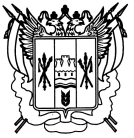 Российская ФедерацияРостовская областьЗаветинский районМуниципальное образование «Фоминское сельское поселение»Администрация Фоминского сельского поселенияПостановление№ 901.02.2011										                   х.ФоминВ соответствии с пунктом 8.2 плана мероприятий по реализации в 2010 году Программы по повышению эффективности бюджетных расходов в Фоминском сельском поселении на период до 2012 года, утвержденной постановлением Администрации Фоминского сельского поселения от 17.12.2010 № 104ПОСТАНОВЛЯЮ:1. Утвердить план мероприятий по реализации в 2011 году Программы по повышению эффективности бюджетных расходов в Фоминском сельском поселении на период до 2012 года согласно приложению к настоящему постановлению.2. Сектору экономики и финансов (Е.В.Горбанева) и другим структурным органам Администрации Фоминского сельского поселения (далее - структурные  органы) руководствоваться положениями плана мероприятий, указанного в пункте 1 настоящего постановления, при формировании и организации исполнения бюджета сельского поселения, а также при подготовке проектов решений и иных муниципальных правовых актов.3. Контроль за выполнением постановления оставляю за собой.Глава сельского поселения                                                      Л.Н.СавченкоПостановление вносит сектор экономики и финансовПриложениек постановлению АдминистрацииФоминского сельского поселенияот 01.02.2011 № 9ПЛАНмероприятий по реализации в 2011 году Программы по повышению эффективности бюджетных расходов в Фоминском сельском поселении на период до 2012 годаСпециалист 1 категории по общим вопросам    							 Л.В.КучеренкоОб утверждении плана мероприятий по реализации в 2011 году Программы по повышению эффективности бюджетных расходов в Фоминском сельском поселении на период до 2012 года № п/пНаименование мероприятияСрок исполненияВид документаВид документаОтветственные исполнители1. Долгосрочная сбалансированность и устойчивость бюджетной системы Заветинского района1. Долгосрочная сбалансированность и устойчивость бюджетной системы Заветинского района1. Долгосрочная сбалансированность и устойчивость бюджетной системы Заветинского района1. Долгосрочная сбалансированность и устойчивость бюджетной системы Заветинского района1. Долгосрочная сбалансированность и устойчивость бюджетной системы Заветинского района1. Долгосрочная сбалансированность и устойчивость бюджетной системы Заветинского района1.1.Разработка проекта постановления об утверждении порядка и сроков разработки     прогноза социально-экономического развития сельского поселения и составления проекта бюджета поселения на 2012 год и на плановый период 2013 и 2014 годовII кварталПостановление Администрации Фоминского сельского поселенияПостановление Администрации Фоминского сельского поселенияСектор экономики и финансов Администрации Фоминского сельского поселения1.2.Бюджетное планирование с учетом консервативного прогноза социально-экономического развитияII - IV кварталыСектор экономики и финансовСектор экономики и финансовСектор экономики и финансов Администрации Фоминского сельского поселения1.3.Формирование проекта решения «О бюджете  Фоминского сельского поселения Заветинского района на 2012 год и на плановый период 2013 и 2014 годов» с соблюдением предельного уровня дефицита бюджета поселения в соответствии с требованиями Бюджетного кодекса Российской ФедерацииII - IV кварталыРешение Собрания депутатов Фоминского сельского поселения «О бюджете  Фоминского сельского поселения Заветинского района на 2012 год и на плановый период 2013 и 2014 годов»Решение Собрания депутатов Фоминского сельского поселения «О бюджете  Фоминского сельского поселения Заветинского района на 2012 год и на плановый период 2013 и 2014 годов»Сектор экономики и финансов Администрации Фоминского сельского поселения1.4.Обеспечение ограничения муниципального долга Фоминского сельского поселения в соответствии с требованиями Бюджетного кодекса Российской Федерации и оптимальной нагрузки на  бюджет сельского поселения по погашению долговых обязательств и их обслуживаниюII - IV кварталыРешение Собрания депутатов Фоминского сельского поселения «О бюджете  Фоминского сельского поселения Заветинского района на 2012 год и на плановый период 2013 и 2014 годов»Решение Собрания депутатов Фоминского сельского поселения «О бюджете  Фоминского сельского поселения Заветинского района на 2012 год и на плановый период 2013 и 2014 годов»Сектор экономики и финансов Администрации Фоминского сельского поселения 2. Совершенствование разграничения полномочий и организация деятельности публично-правовых образований2. Совершенствование разграничения полномочий и организация деятельности публично-правовых образований2. Совершенствование разграничения полномочий и организация деятельности публично-правовых образований2. Совершенствование разграничения полномочий и организация деятельности публично-правовых образований2. Совершенствование разграничения полномочий и организация деятельности публично-правовых образований2. Совершенствование разграничения полномочий и организация деятельности публично-правовых образований2.1.Мониторинг управления муниципальным долгом на местном уровне в части: соответствия данных муниципальных долговых книг требованиям бюджетного законодательства; предельного объема муниципального долга местного          бюджета; верхнего предела муниципального долга местного бюджета; предоставления        муниципальных гарантий местным бюджетамВесь периодОтчетОтчетСектор экономики и финансов Администрации Фоминского сельского поселения2.2.Проведение ежеквартального мониторинга просроченной кредиторской задолженности муниципальных унитарных предприятий, а также просроченной задолженности по долговым обязательствам этих предприятий с целью   ликвидации и недопущения образования указанной задолженности в дальнейшемВесь периодОтчетОтчетСектор экономики и финансов Администрации Фоминского сельского поселения3. Муниципальные программы как инструмент повышения эффективности бюджетных расходов3. Муниципальные программы как инструмент повышения эффективности бюджетных расходов3. Муниципальные программы как инструмент повышения эффективности бюджетных расходов3. Муниципальные программы как инструмент повышения эффективности бюджетных расходов3. Муниципальные программы как инструмент повышения эффективности бюджетных расходов3. Муниципальные программы как инструмент повышения эффективности бюджетных расходов3.1.Определение перечня муниципальных  программФоминского сельского поселенияI кварталПостановление Администрации Фоминского сельского поселенияПостановление Администрации Фоминского сельского поселенияСектор экономики и финансов Администрации Фоминского сельского поселения3.2.Утверждение муниципальных программ  Фоминского сельского поселения (в соответствии с перечнем муниципальных  программ) Фоминского сельского поселенияВ 2-месячный срок после утверждения перечня муниципальных программ Постановление Администрации Фоминского сельского поселенияПостановление Администрации Фоминского сельского поселенияисполнительно-распорядительные органы Администрации сельского поселения3.3.Уточнение порядка планирования объемов бюджетных ассигнований бюджета Фоминского сельского поселения  на реализацию муниципальных программ  с учетом результатов оценки их эффективностиВ месячный срок после принятия ре-шения Собрания депутатов «О внесе-нии изменений в решение Собрания депутатов Фоминского сельского поселенияот 28.09.2007 № 62 «Об утверждении Положения «О бюджетном процессе в Фоминском сельском поселении»Постановление Администрации Фоминского сельского поселения«О методике и порядке планирования бюджетных ассигнований бюджета Фоминского сельского поселения и среднесрочного финансового плана Фоминского сельского поселения»Постановление Администрации Фоминского сельского поселения«О методике и порядке планирования бюджетных ассигнований бюджета Фоминского сельского поселения и среднесрочного финансового плана Фоминского сельского поселения»Сектор экономики и финансов Администрации Фоминского сельского поселения3.4.Внесение изменений в постановление Администрации Фоминского сельского поселения  от 10.09.2009 № 72 «О порядке принятия решения о разработке ведомственных целевых программ, их формирования и реализации и Порядке проведения и критериях оценки эффективности реализации ведомственных целевых программ»В 2-месячный срок после утверждения порядка разработки, реализации и оценки эффективности муниципальных программ Фоминского сельского поселенияПостановление Администрации Фоминского сельского поселенияПостановление Администрации Фоминского сельского поселенияСектор экономики и финансов Администрации Фоминского сельского поселения3.5.Проведение оценки эффективности реализации программ сельского поселения на основании мониторинга достижения запланированных непосредственных и конечных результатов  программ  сельского поселения за отчетный финансовый годI кварталПостановления Администрации Фоминского сельского поселенияПостановления Администрации Фоминского сельского поселенияСектор экономики и финансов Администрации Фоминского сельского поселения4. Переход к программной структуре расходов бюджетов4. Переход к программной структуре расходов бюджетов4. Переход к программной структуре расходов бюджетов4. Переход к программной структуре расходов бюджетов4. Переход к программной структуре расходов бюджетов4. Переход к программной структуре расходов бюджетов4.1.Обеспечение планирования бюджетных ассигнований на финансовое обеспечение выполнения муниципального задания муниципальными учреждениями сельского поселения по программно-целевому методу бюджетного планирования (планирование бюджетных ассигнований на       финансовое обеспечение выполнения муниципального задания  муниципальными учреждениями сельского поселения в составе  программ сельского поселения)II - IV кварталыРешение Собрания депутатов  Фоминского сельского поселения «О бюджете Фоминского сельского поселения Заветинского района на 2012 год и на плановый период 2013 и 2014 годов»Сектор экономики и финансов Администрации Фоминского сельского поселения Сектор экономики и финансов Администрации Фоминского сельского поселения 4.2.Разработка постановления Администрации Фоминского сельского поселения о     порядке применения и детализации бюджетной классификации Российской Федерации на 2012  год с учетом изменений, внесенных в бюджетную классификацию Российской ФедерацииIV кварталПостановление Администрации Фоминского сельского поселенияСектор экономики и финансов Администрации Фоминского сельского поселенияСектор экономики и финансов Администрации Фоминского сельского поселения5. Оптимизация функций государственного (муниципального )управления и повышения эффективности их обеспечения5. Оптимизация функций государственного (муниципального )управления и повышения эффективности их обеспечения5. Оптимизация функций государственного (муниципального )управления и повышения эффективности их обеспечения5. Оптимизация функций государственного (муниципального )управления и повышения эффективности их обеспечения5. Оптимизация функций государственного (муниципального )управления и повышения эффективности их обеспечения5. Оптимизация функций государственного (муниципального )управления и повышения эффективности их обеспечения5.1.Проведение анализа правовых оснований,    объема и структуры расходных обязательств, исполняемых за  счет бюджетных ассигнований, предусмотренных главному распорядителю   средств бюджета сельского поселения на предмет их соответствия целям деятельности, функциям иполномочиям главного распорядителя средств бюджета поселения. Рассмотрение вопроса о возможности исключения функций и полномочий, несоответствующих установленным нормативным правовым актамI кварталНормативно-правовые акты Администрации Фоминского сельского поселения.Нормативно-правовые акты Администрации Фоминского сельского поселения.исполнительно-распорядительные органы Администрации сельского поселения5.2.Оптимизация разграничения полномочий между публично-правовыми образованиями в сфере деятельности публично-правового образованияI кварталИнформацияИнформацияисполнительно-распорядительные органы Администрации сельского поселения5.3.Уточнение правовых оснований, оптимизация объема или структуры расходных обязательств, в том числе за счет их отмены с перераспределе-нием бюджетных ассигнований на исполнение других расходных обязательств, исполняемых за счет бюджетных ассигнований, предусмотренных главному распорядителю средств бюджета сельского поселенияI кварталИнформацияИнформацияисполнительно-распорядительные органы Администрации сельского поселения5.4.Выявление и ликвидация избыточных (дублирующих) муниципальных функцийI кварталИнформацияИнформацияисполнительно-распорядительные органы Администрации сельского поселения.5.5.Оптимизация структуры и предельной штатной численности структурных органов в зависимости от функций и задач структурных органов и ведомствВесь периодПостановления Администрации Фоминского сельского поселенияПостановления Администрации Фоминского сельского поселенияИсполнительно-распорядительные органы Администрация Фоминского сельского поселения5.6.Принятие в соответствии с Областными законами от 10.12.2010 № 541-ЗС и от 09.10.2007 № 786-ЗС муниципальных нормативных правовых актов, устанавливающих порядок оплаты труда и обеспе-чение социальных гарантий лиц, замещающих муниципальные должности и должности муниципальной службы аппарата и отраслевых (функциональных) органов Администрации Фоминского сельского поселенияI - II кварталыРешение Собрания депутатовФоминского сельского поселенияРешение Собрания депутатовФоминского сельского поселенияИсполнительно-распорядительные органы Администрация Фоминского сельского поселения5.7.Определение порядка выплаты премий и материальной помощи муниципальным служащим и лицам, замещающим муниципальные должности I - II кварталыВедомственные актыВедомственные актыИсполнительно-распорядительные органы Администрация Фоминского сельского поселения5.8.Разработка проекта постановления Администрации Фоминского сельского поселения об установлении порядка предоставления бюджетных инвестиций автономным и бюджетным учреждениямII кварталПостановления Администрации Фоминского сельского поселенияПостановления Администрации Фоминского сельского поселенияСектор экономики и финансов Администрации Фоминского сельского поселения5.9.Рассмотрение и согласование уставов муниципальных учреждений сельского поселения в связи с изменением их типовII кварталУставыУставыИсполнительно-распорядительные органы Администрация Фоминского сельского поселения5.10.Определение перечней особо ценного движимого имущества  бюджетных учреждений сельского поселенияI кварталВедомственный актВедомственный актИсполнительно-распорядительные органы Администрация Фоминского сельского поселения5.11.Осуществление мероприятий по государственной регистрации права муниципальной собственности Фоминского сельского поселения  на объекты недвижимого имуществавесь периодВедомственный актВедомственный актИсполнительно-распорядительные органы Администрация Фоминского сельского поселения5.12.Проведение анализа соответствия переданного имущества, в том числе земельных участков, предметам, целям и результатам деятельности организации и подготовка предложений по оптимизации и повышению эффективности использования указанного имуществаI кварталИнформацияИнформацияИсполнительно-распорядительные органы Администрация Фоминского сельского поселения6. Повышение эффективности предоставления муниципальных услуг6. Повышение эффективности предоставления муниципальных услуг6. Повышение эффективности предоставления муниципальных услуг6. Повышение эффективности предоставления муниципальных услуг6. Повышение эффективности предоставления муниципальных услуг6. Повышение эффективности предоставления муниципальных услуг6.1.Реализация Плана мероприятий Администрации Фоминского сельского поселения  по разработке нормативных правовых актов по реализации Федерального закона «О внесении изменений в отдельные законодательные акты Российской Федерации в связи с совершенствованием правового положения государственных (муниципальных) учреждений»I - IV кварталыНормативно-правовые акты Администрации Фоминского сельского поселенияНормативно-правовые акты Администрации Фоминского сельского поселенияСектор экономики и финансов Администрации Фоминского сельского поселения в6.2.Создание системы мониторинга результатов деятельности подведомственных муниципальных учреждений сельского поселения, качества оказания муниципальных услуг (выполнения работ) и выполнения муниципального задания подведомственными учреждениями сельского поселенияВесь периодВедомственный актВедомственный актИсполнительно-распорядительные органы Администрация Фоминского сельского поселения6.3.Проведение анализа соответствия платных услуг, оказываемых подведомственными муниципальными учреждениями Весь периодИнформацияИнформацияСектор экономики и финансов Администрации Фоминского сельского поселения6.4.Проведение анализа возможностей привлечения негосударственных организаций к оказанию муниципальных услуг (выполнению работ)Весь периодИнформацияИнформацияИсполнительно-распорядительные органы Администрация Фоминского сельского поселения6.5.Реализация мероприятий по формированию электронного правительства, развитию информа-ционного общества в Фоминском сельском поселении  в соответствии с решением коллегии Администрации Ростовской области от 22.11.2010 № 124Весь периодНормативно-правовые акты Администрации Фоминского сельского поселенияНормативно-правовые акты Администрации Фоминского сельского поселенияИсполнительно-распорядительные органы Администрация Фоминского сельского поселения7. Формирование комплексной муниципальной контрактной системы в Фоминском сельском поселении7. Формирование комплексной муниципальной контрактной системы в Фоминском сельском поселении7. Формирование комплексной муниципальной контрактной системы в Фоминском сельском поселении7. Формирование комплексной муниципальной контрактной системы в Фоминском сельском поселении7. Формирование комплексной муниципальной контрактной системы в Фоминском сельском поселении7. Формирование комплексной муниципальной контрактной системы в Фоминском сельском поселении7.1.Приведение правовых актов Фоминского сельского поселения в соответствие с законодательством Российской Федерации о размещении заказов на поставки товаров, выполнение работ, оказание услуг для государственных и муниципальных нуждПо мере необходимостиНормативно-правовые акты Администрации Фоминского сельского поселенияНормативно-правовые акты Администрации Фоминского сельского поселенияСектор экономики и финансов Администрации Фоминского сельского поселения7.2.Подготовка предложений по оптимизации процессов, связанных с размещением  муници-пального заказа, требующих изменения федераль-ного законодательства о размещении заказовПо мере необходимостиВедомственный актВедомственный актСектор экономики и финансов Администрации Фоминского сельского поселения7.3.Подготовка графика проведения открытых конкурсов и открытых аукционов в электронной форме на 2012 годIV кварталВедомственный актВедомственный актСектор экономики и финансов Администрации Фоминского сельского поселения 7.4.Совершенствование системы планирования муни-ципальных закупок и управления муниципальны-ми контрактами, в том числе формирование плана муниципальных закупок, а также планов закупок муниципальных учреждений сельского поселенияВесь периодВедомственный актВедомственный актИсполнительно-распорядительные органы Администрация Фоминского сельского поселения7.5.Использование электронных аукционов при размещении заказов на приобретение товаров, работ и услугВесь периодВедомственный актВедомственный актСектор экономики и финансов Администрации Фоминского сельского поселения7.6Внедрение типовых форм документов по разме-щению заказов на приобретение товаров (работ, услуг) и типовых форм муниципальных контрактовI кварталВедомственный актВедомственный актСектор экономики и финансов Администрации Фоминского сельского поселения 7.7.Осуществление контроля за выполнением плано-вых показателей по муниципальным закупкам, эффективностью размещения заказов и своевре-менным исполнением контрактных обязательствВесь периодВедомственный актВедомственный актСектор экономики и финансов Администрации Фоминского сельского поселения7.8.Осуществление внутреннего контроля за соблюдением законодательства по размещению заказовВесь периодВедомственный актВедомственный актСектор экономики и финансов Администрации Фоминского сельского поселенияИсполнительно-распорядительные органы Администрация Фоминского сельского поселения8. Реформирование системы бюджетных платежей8. Реформирование системы бюджетных платежей8. Реформирование системы бюджетных платежей8. Реформирование системы бюджетных платежей8. Реформирование системы бюджетных платежей8. Реформирование системы бюджетных платежей8.1Подготовка Соглашения между Администрацией Фоминского сельского поселения  и Территориальным отделением Федерального казначейства по Ростовской области об осуществлении операций областных бюджетных учреждений на лицевых счетах в органах Федерального казначействаIV кварталСоглашениеСоглашениеСектор экономики и финансов Администрации Фоминского сельского поселения9. Развитие информационной системы управления муниципальными финансами9. Развитие информационной системы управления муниципальными финансами9. Развитие информационной системы управления муниципальными финансами9. Развитие информационной системы управления муниципальными финансами9. Развитие информационной системы управления муниципальными финансами9. Развитие информационной системы управления муниципальными финансами9.1.Организация информационного обмена между участниками бюджетного процесса с использо-ванием межведомственной системы электронного документооборота и делопроизводства с примене-нием средств электронной цифровой подписи, расширение круга участников электронного документооборотаВесь периодПостановление Администрации Фоминского сельского поселенияПостановление Администрации Фоминского сельского поселенияСектор экономики и финансов Администрации Фоминского сельского поселения9.2Стандартизация форматов информационного обмена документами между участниками бюджетного процессаВесь периодВедомственный актВедомственный актИсполнительно-распорядительные органы Администрация Фоминского сельского поселения10. Организация реализации Программы10. Организация реализации Программы10. Организация реализации Программы10. Организация реализации Программы10. Организация реализации Программы10. Организация реализации Программы10.1.Разработка планов мероприятий по повышению эффективности бюджетных расходов на 2012 годIV кварталВедомственные планыВедомственные планыСектор экономики и финансов Администрации Фоминского сельского поселенияИсполнительно-распорядительные органы Администрация Фоминского сельского поселения10.2.Утверждение плана мероприятий по реализации Программы в 2012 годуДекабрь Постановление Администрации Фоминского сельского поселенияПостановление Администрации Фоминского сельского поселенияСектор экономики и финансов Администрации Фоминского сельского поселенияИсполнительно-распорядительные органы Администрация Фоминского сельского поселения